NOVEMBER 17 GB AGENDA ITEM 3.8Dane Bank Primary School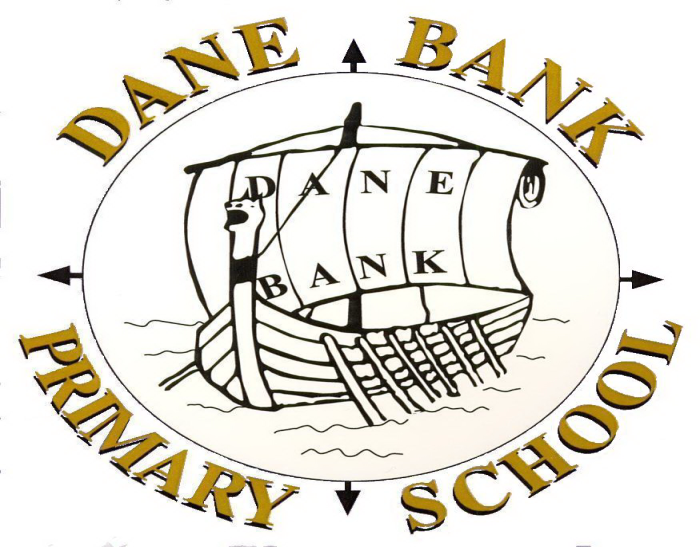 Equality Scheme2017-2020Progress against the targets will be reported annuallyIntroductionDane Bank Primary School is commited to challenging discrimination and promoting equality at all levels and in all aspects.On 1st October 2010, The Equality Act 2010 replaced all existing equality legislation such as the Race Relations Act, Disability Discrimination Act and sex Discrimination Act.Key PointsThe Equality Act 2010 provides a single, consolidated source of discrimination law.Schools cannot unlawfully discriminate individuals because of their sex, race, disability, religion or belief or sexual orientation.There are some exceptions replicated within the act – e.g. content of the curriculum, collective worship, admissions to single sex schools and schools of a religious characterThe Equality Act 2010 introduced a Single Equality Duty on public bodies which was extended to include all of the following protected characteristics:RaceDisabilitySexAgeReligion or beliefSexual orientationPregnancy and maternityGender reassignmentThis combined equality duty came into effect in April 2011and has 3 main elements. In carrying out our function, Dane bank Primary school is required to have due regard to the need to:Eliminate conduct that is prohibited by this actAdvance equality of opportunity between people who share a protected characteristic and people who do not share it.Foster good relations across all characteristics Where schools are concerned, age will be a relevant characteristic in considering their duties in their role as an employer but not in relation to pupils.The act introduces specific duties which are designed to help public authorities to meet their combined duty obligations.Collect, analyse and publish information about their progress in achieving the 3 aims of the legislation.Decide on certain specific and measurable objectives that they will pursue over the coming years to achieve these aims and publish these objectives [outcome focused objectives] then at yearly intervals.Engage with people who have a legitimate interest including all staff, all parents and pupils, local groups, organisations and individuals as appropriate.The Governing Body has the responsibility for making sure that the school complies with the single equality duties.This Equality Scheme will help us to achieve our aims and give us a framework for action.Vision and Ethos – Dane Bank Primary School Equality SchemeOur School VisionWe aspire for every child to be happy, caring, secure and responsible; to develop a lifelong passion and thirst for learning, to enable them to fulfil their potential and be prepared for the challenges of the 21st century.Mission StatementWe ensure the highest levels of achievement through provision of the highest quality teaching which delivers a broad, balanced and meaningful curriculum. We encourage and challenge our children to be active, creative, independent and self-critical learners who are unafraid of making mistakes and who adopt an “I can” attitude in all that they think and do. We promote a warm, welcoming environment and school ethos in which the uniqueness of every individual is valued and relationships are based on respect, honesty and trust. We make learning vivid, real, enjoyable and challenging and open the doors to ambition and possibilities; striving for and achieving excellence.We actively promote strong partnerships between school, home, local and the wider community.School MottoEnjoy and Achieve TogetherThese values are built around providing a secure, collaborative and purposeful learning culture, where all pupils and staff are valued, cared for, listened to and challenged to be the best that they can be. We are equally ambitious for all pupils and staff irrespective of disability, race, colour, religion, gender or background. Inclusion is central to our practices.We are proud of the diversity of our local community and it is this diversity which is at the heart of our scheme. Our response to the needs of our pupils is a vital part of personalising learning.Leadership and commitment at all levels of our organisation are central to the success of the scheme. In everything we do, we will consider how we can ensure that we do not consciously, or unconsciously, discriminate against or disadvantage individuals or groups, and we will seek opportunities to promote equality and diversity wherever we can. We aim to continue to provide a fair and supportive environment for all staff, promoting diversity and equality in employment at Dane bank Primary School. Our aim is to have a well-motivated workforce where all colleagues are treated fairly and with respect.All teachers are required to follow 3 inclusive principles:Setting suitable learning challenges, enabling all children to experience success and achieve as high a standard as possible through appropriate differentiation.Responding to pupils’ diverse learning needs by:Creating effective learning environments;Securing their motivation and concentration;Providing equality of opportunity through teaching approaches;Using appropriate assessment strategies;Setting targets for learning.Overcoming potential barriers to learning and assessment for individuals and groups of pupils.Responsibility for the Equality SchemeThe Equality scheme is monitored by the Governing Body and School Leadership Team.The Governing Body is responsible for:Ensuring that the school publish data and associated information annually;Making sure the school complies with relevant equality legislation andMaking sure the Equality Scheme and its procedures are followed.The Governing Body has responsibility to monitor:The school’s work in meeting the requirements of the Equality Act 2010;Pupils exclusions;Racist and homophobic incidents;Bullying incidents and ensure that any issues are being addressed.The Headteacher is responsible for:Publishing data and information annually;Making sure the Equality Scheme and its procedures are followed;Making sure the Equality Scheme is accessible;Producing regular information for staff and governors about the plans and how they effective they are;Making sure all staff know their responsibilities and receive training and support in carrying these out;Promoting a culture of zero tolerance to harassment and discrimination, including racist bullying, homophobic bullying and bullying relating to gender or disability;Dealing with reports of hate-incidents.All staff are responsible for:Dealing with discrimination;Being able to recognise and tackle bias and stereotyping;Promoting equal opportunities and good race relations;Avoiding discrimination against anyone for reasons of race, disability, sex, age, religion or belief, sexual orientation, pregnancy and  maternity or gender reassignment;Keeping up to date with the law on discrimination;Taking up training or learning opportunities.Visitors and Volunteers are responsible for:Knowing and following the school’s ethos of equality.Reviewing and Revising the SchemeProgress towards agreed objectives will be published annually. The scheme will be reviewed within 3 years. Any such review will be informed by information gathered and evidence of impact. The widest possible level of consultation and involvement of stakeholders will be sought.This Equality Scheme was written by Alicia Todhunter, HeadteacherNovember 17This Equality Scheme was initially reviewed by Michael Owen, Chair of GovernorsNovember 17This Scheme was approved by The Governing Body November 17This Equality Scheme will be reviewed every 3, or more regularly in the light of any significant new developments. The next anticipated review date will be:November 2020TargetsStrategiesTimescaleResponsibilitiesSuccess CriteriaProgressTo liaise with Nursery providers to review the potential newintake each yearTo identify pupils in each new intake (from home visits or other provision) who may need additional or different provision. Each July Mrs LingenfelterNursery  teacherMrs FoxPastoral ManagerProcedures/equipment/ support set in place before entry to schoolImproved readiness for schoolTo review all statutory policies to ensure that they reflect inclusivepractice and procedure To comply with the Equality Act 2010 Ongoing 2017-2020 Mrs TodhunterGoverning BodyRelevant staffAll policies clearly reflect inclusive practice and procedure in line with the Equality ActTo continue to develop close liaison with parents/carers To ensure collaboration and sharing between school and families from all faith and cultural backgrounds. Encourage greater understanding and respect for diversity by;Encouraging parents and pupils to talk about faith and religious festivals as part of the RE curriculumContinue to organise opportunities for pupils to visit places of worship for all faiths represented by the school communityInform parents about curriculum themes and encourage parents/carers to visit school to share knowledge and skills to enhance pupils’ learning experiences.Ongoing 2017-2020 Mrs TodhunterGoverning BodyRelevant staffClear collaborative working approach.Pupils will learn about faiths and cultures through first hand experiencesGreater understanding and tolerance fostered for diversityAll pupils and parents will feel valued members of the school communityTo ensure full access to the curriculum for all children. Employment of specialist advisory teachers where appropriate; CPD for  staff and: • A differentiated curriculum with alternatives offered. • A range of support staff including trained teaching assistants • Multimedia activities to support most curriculum areas • Use of interactive ICT equipment • Specific equipment sourced from occupational therapy if required Ongoing 2017-2020 Mrs TodhunterMrs LingenfelterMrs Fox Teaching staffOutside agencies Advice taken and strategies evident in classroom practice. To develop our EAL provision to meet the needs of all EAL learnersCreate EAL PolicyEstablish Links with support agencies where necessaryOngoing 2017-2020 Mrs TodhunterMrs LingenfelterMrs Fox Teaching staffOutside agencies EAL learners achieve wellTo finely review attainment of all SEN/disadvantaged pupils. Inclusion Team/Class teacher meetings/Pupil progress Scrutiny of assessment system Regular liaison with parents Termly Mrs TodhunterMrs LingenfelterMrs Fox Teaching staffOutside agencies All pupils achieve well and any underachievement is identified and addressed quickly.Intervention is provided where necessary and shows impact.To close any gaps in attainmentTo ensure that the medical needs of all pupils are met fully within the capability of the school. To conduct parent interviews, liaise with external agencies, identifying training needs and establish individual protocols where needed. Ensure records are kept and updated in line with guidanceInformation collected about new children. . Records passed up to each class teacher. . End of year class teacher  annual reviews . Inclusion meetings . Medical forms updated annually for all children or where there are any changes . Personal health plans . Significant health problems –children’s photos displayed on staffroom notice board / info kept in separate file in staffroom With immediate effect to be constantly reviewed Mrs TodhunterMrs LingenfelterMrs Fox Teaching staffHealth agencies To ensure that the medical needs of all pupils are met fully within the capability of the school. To promote the involvement of disabled students in classroom discussions/activities To take account of variety of learning styles when teaching Within the Curriculum, the school aims to provide full access to all aspects of the curriculum by providing (where appropriate) . Screen magnifier software for the visually impaired .  Giving alternatives to enable disabled pupils to participate successfully in lessons . Creating positive images of disability within the school so that pupils grow into adults who have some understanding of the needs of disabled people. Ongoing Whole school approach Occupational Health, School Nurse and other health professionalsVariety of learning styles and multi-sensory activities evident in planning and in the classrooms. Ensuring that the needs of all disabled pupils, parents and staff are represented within the school. Increase confidence of all staff in differentiating the curriculumBe aware of staff training needs on curriculum accessOn-going and as requiredSLTRaised staff confidence  in strategies for meeting pupils’ needs and pupil participationTo ensure all members of the school community are able to access school and provisionReasonable adjustments [as and where appropriate] are made in order to ensure disabled members of the school community and visitors are not disadvantagedViews any disabled members of the school community are sought and, where appropriate, acted uponOngoing 2017-2020 Mrs TodhunterMrs LingenfelterMrs Fox Mrs WaltonMr McInnes Governing BodyAll members of the school community are able to access school and provision